Present: M. Abel, S. Alhabash, J. Bazil, J. Beck, A. Bernstein, A. Borcila, 
J. Bunnell, D. Carnahan, B. Chakrani, H. Cho, J. Chloewicki, A. Contreras, A. Corner, P. Crane, M. Crimp, D. Kirk, L. Davenport, D. DeVoss, D. Dixson, M. Donahue, D. Ewoldsen, M. Fulton, E. Gardner, G. Garrity, S. Gasteyer, 
M. Ghamami, D. Gould, S. Griffis, C. Grosso, J. Guzzetta, B. Van Dyke (for D. Hershey), A. Hauser, J. Jiang, J. Johnson, R. Jussaume, M. Juzwik, K. Kelly-Blake, A. Kepsel, S. Konstantopoulos, R. LaDuca, S. Lang, K.S. Lee, 
S. Logan, L. Lorenzo, L. Martin, M. Mazei-Robinson, M. Mechtel, J. Meier, 
K. Miller, S. Moore, A. Odom, A. Olomu, N. Parameswaran, A. Pegler-Gordon, C. Poitra, K. Prouty, R. Root, B. Roth, A. Ruvio, K. Salvado, 
C. Scales, R. Scrivens, A. Shaw (for W. Beekman), D. Sheridan, T. Silvestri, N. Smeltekop, J. Spink, S. Stanley, G. Stone, P.N. Tan, N. Teagan, B. Teppen, V. Thronson, A. Tickner, S. Valberg, V. Watson, W. Wong, 
T. Woodruff, C. Wrede, N. Wright, J. Yun, A. ZelekeAbsent: S. Anthony, S. Barman, S. Carey, J. Goldbort, M. Hopson, T. LiA regular meeting of the Michigan State University Faculty Senate was held on Tuesday, January 19, 2021, at 3:15 p.m. via Zoom. Chairperson Jennifer Johnson presided. The agenda was approved following an amendment. The draft minutes of the December 15, 2020 meeting were approved as distributed. Remarks were given by President Samuel L. Stanley Jr., Provost Teresa K. Woodruff, Executive Vice President for Health Sciences Norman J. Beauchamp Jr., and the chairperson. Marci Mechtel gave a report on behalf of the University Council on Curriculum. Mick Fulton moved to amend the diversity, equity, and inclusion resolution directed to faculty that was passed at the November 17, 2020 meeting to read, in relevant part:Faculty Senate encourages the faculty of Michigan State University to: 1) Incorporate diversity, equity, and inclusion into their teaching practices by doing things like diversifying readings, case studies, and examples to amplify the voices of women, Black, Indigenous, , Asian American and other racialized people, LGBTQIA+ individuals, persons with disabilities, reducing the cost of textbooks and other required class material as much as possible, and removing other barriers to the classroom, including accessibility.The chairperson moved to divide the question, and the motion was adopted by consent. The motion adding “Hispanic/Latino” was adopted following debate. The motion adding “and authors of diverse religious and ethnic backgrounds and nationalities” was adopted following debate.The chairperson solicited volunteers to draft resolutions based on the December 15, 2020 meeting, during which members discussed the university’s response to the Office for Civil Rights regarding Lawrence Nassar and William Strampel.Andaluna Borcila and Mary Juzwik presented on the hardships that faculty caregivers are currently facing as a result of the pandemic. Guests Divya Victor and Edward Murphy were granted voice to speak on the topic. Further discussion ensued, and Faculty Senate agreed by consent to revisit the issue at the next meeting.Provost Woodruff presented on the topic of promotion and tenure with Associate Provost Suzanne Lang.Provost Woodruff and Vice President & Chief Diversity Officer Jabbar Bennett presented on faculty retirement, hiring, and retention.The meeting adjourned at 5:04 p.m.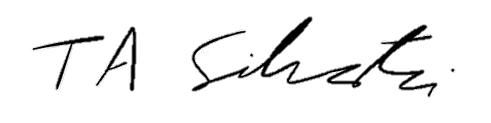 _______________________		Tyler Silvestri
Secretary for Academic GovernanceApproved: February 16, 2021